РЕСПУБЛИКА КАРЕЛИЯ  СОВЕТ ЛАХДЕНПОХСКОГО ГОРОДСКОГО ПОСЕЛЕНИЯXX СЕССИЯ V СОЗЫВАРЕШЕНИЕ« 23» апреля 2021 года                                                                      XX/№ 108 - Vг. ЛахденпохьяОб установлении границ территории для осуществления  территориального общественного самоуправления в Лахденпохском городском поселенииРассмотрев обращение инициативной группы об установлении границ территории создаваемого территориального общественного самоуправления (ТОС) в Лахденпохском городском поселении, руководствуясь Федеральным  законом от 6 октября 2003 года № 131-ФЗ «Об  общих принципах организации местного самоуправления в Российской Федерации», Уставом Лахденпохского городского поселения, Положением «О территориальном общественном самоуправлении в Лахденпохском городском поселении», утвержденным Решением Совета Лахденпохского городского поселения от 13.03.2019 № VII/№ 59-IV, Совет Лахденпохского городского поселения Р Е Ш И Л:1.	Установить границы территории для осуществления территориального общественного самоуправления (ТОС) в пределах территории Лахденпохского городского поселения, согласно приложению № 1.2.	Контроль  за  исполнением настоящего решения возложить на Администрацию Лахденпохского муниципального района.3.	Опубликовать настоящее решение путем размещения официального текста в информационно-телекоммуникационной сети «Интернет» на официальном сайте Лахденпохского городского поселения и в газете «Вести Приладожья».4.	Настоящее решение вступает в силу с момента его опубликования.ГлаваЛахденпохского городского поселения,	                                 Председатель СоветаЛахденпохского городского поселения			              Казымов М.К.	Приложение № 1Утверждено решениемСовета Лахденпохского городского поселенияот 23 апреля  2021 года   № XX/№ 108 - V Схема границ,на которой предполагается осуществление территориального общественного самоуправления (ТОС)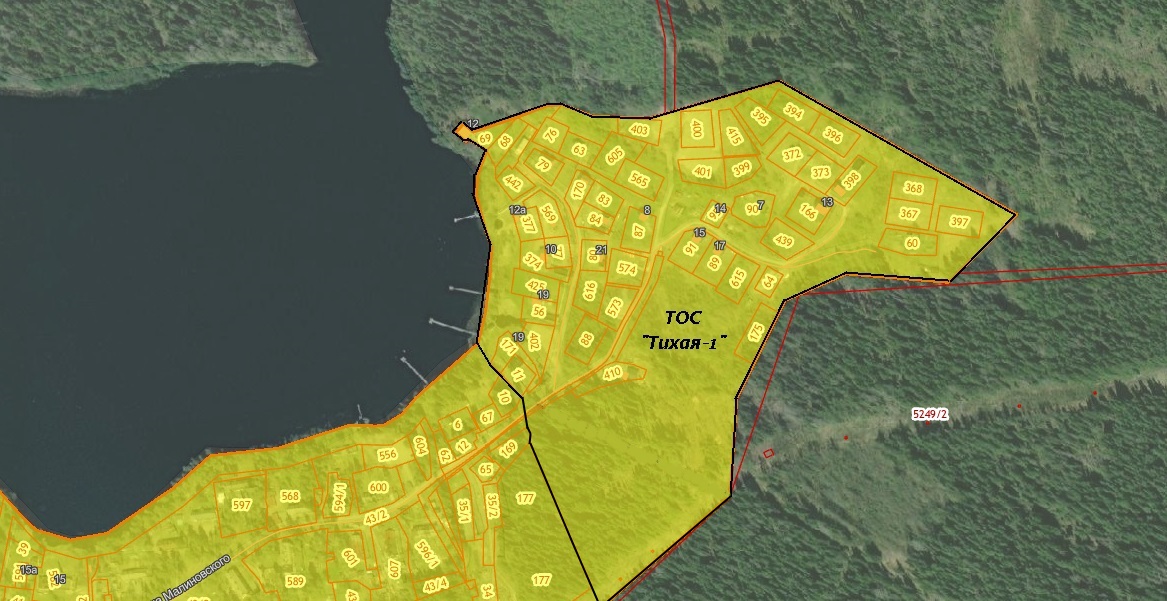 Республика Карелия, Лахденпохский район, г. Лахденпохья, ул. ТихаяЗона жилой застройки индивидуального жилого строительства в пределах кадастрового квартала 10:12:0011605, по границе земельных участков со следующими кадастровыми номерами: 10:12:0011605:171, 10:12:0011605:11, 10:12:0011605:177 и границей населенного пункта г.Лахденпохья